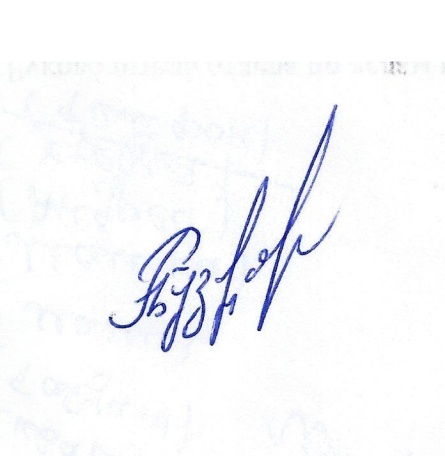 УТВЕРЖДАЮРуководитель отдела по делам молодежиНовокузнецкой и Таштагольской епархииКузбасской митрополии___________________протоиерей Андрей РузановПОЛОЖЕНИЕоб областной профильной смене «Братство православных следопытов»в детском лагере на базе ГАОУ ДОД КО «Детский оздоровительно-образовательный (профильный) центр «Сибирская сказка».1.Цели и задачиОбластной скаутский лагерь (далее - лагерь) проводится в целях содействия духовному, интеллектуальному и физическому развитию детей и молодежи, укрепления скаутского движения в Кузбассе, подготовки обучающихся к служению Родине и государству.Задачи:- пропаганда идей скаутского и туристско-краеведческого движений, развитие инициативы и самостоятельности;- воспитание гражданственности и патриотизма;- пропаганда здорового образа жизни, профилактика наркомании и безнадзорности.2. Руководство подготовкой и проведениемОбщее руководство осуществляет Кемеровская и Новокузнецкая Епархия, департамент образования и науки Кемеровской области. Организует и проводит лагерь государственное автономное образовательное учреждение дополнительного образования детей «Детский образовательно- оздоровительный (профильный) центр «Сибирская сказка» (с. Костенково, Новокузнецкого района).3.Время и место проведенияСроки проведения лагеря: 15 июня  - 22 июня 2017года.Лагерь проводится в рамках профильной смены на базе государственного автономного образовательного учреждения дополнительного образования детей «Детский образовательно-оздоровительный (профильный) центр «Сибирская сказка».Информация размещается на сайтах www.kneparhia.ru, http://eparhia-nk.ru3. УчастникиК участию в слете допускаются отряды скаутов по 5-8  человек, в том числе 1 руководитель. Возраст участников 8-13лет (определяется по дате рождения) в группе не более одного (помощника) 14-16 лет.Все участники должны иметь медицинский допуск.4. Условия приема участниковДети-участники должны иметь с собой парадную скаутскую и спортивнуюформу, желательно привезти русский костюм, индейский костюм; каждая территория привозит палатку, рюкзак, пенку ,спальникРазмещение участников в корпусах ГАОУ ДОД «Детский образовательно- оздоровительный (профильный) центр «Сибирская сказка». Питание - в столовой.5. Обеспечение безопасностиВсе мероприятия проводятся в соответствии с нормативными документами по охране труда и технике безопасности ГАОУ ДОД «Детский образовательно-оздоровительный (профильный) центр «Сибирская сказка» и «Рекомендациями по обеспечению безопасности и профилактики травматизма при занятии физической культурой и спортом» (Приказ Комитета Российской федерации по физической культуре № 44 от 01.04.1993 г.).6. ПрограммаПрограммой лагеря предусматривается обучение по следующим видам:1. Российский скаутинг: традиции, законы.2. Начальные туристско-бытовые и скаутские навыки.3. Основы духовной жизни.4. Спортивные игры.5. Военно-прикладное искусство6. РукоделиеПо каждому из видов будут проводиться соревнования и конкурсы, а также прием зачетов. Участникам, успешно сдавшим зачеты, присваивается звание «Младший следопыт».8.Определение результатовСоревнования и конкурсы проводятся в соответствии с «Условиями», утвержденными руководителем лагеря.Результаты подводятся по каждому виду программы отдельно. Общий командный зачет подводится по сумме мест, занятых отрядом в каждом виде программы лагеря. При равенстве результатов предпочтение дается отряду, имеющему лучший результат в виде «Туристско-бытовые и скаутские навыки».9.НаграждениеОтряды-победители и призеры в каждом виде программы награждаются призами. Участники, победители и призеры личного первенства в соревнованиях и конкурсах награждаются грамотами.Отряды-победители и призеры в общем зачете награждаются призами.10.ФинансированиеРасходы, связанные с организацией и проведением лагеря, награждением победителей, питанием и проживанием участников за счет средств областного бюджета.Командирующие организации несут следующие расходы, связанные с участием в лагере:- проезд к месту проведения слета (с. Костенково, Новокузнецкого района) и обратно;- питание в пути следования;- награждение.11. Порядок и сроки подачи заявокПредварительные заявки (приложение 1) на участие в лагере подаются до 30 марта 2017 г. По e-mail: molodkuzneck@mail.ru По прибытии на место проведения лагеря представляются следующие документы:- на каждого участника: справка о состоянии здоровья с указанием имеющихся хронических заболеваниях по форме 079у, сертификат о прививках (копия), медицинский страховой полис (копия), справка об отсутствии у детей инфекционных контактов педикулеза, чесотки (об эпид окружении),; справка на я/глист.- страховка;- свидетельство о рождении участников;- заявление от родителей в лагерь.- у руководителей и специалистов медицинская книжка и справка об эпид окружении, приказ, список группы с телефонами родителей.отдел по делам молодежи Новокузнецкой и Таштагольской епархии 
прот.Андрей Рузанов 8-951-602-6464 , molodkuzneck@mail.ru , kozadaeva-ep@yandex.ru
Руководитель учреждения ____________________ /__________________ / М. П. * - руководитель группы - последний в списке, выделяется жирным шрифтом.